МЕТОДИЧЕСКИЕ РЕКОМЕНДАЦИИ ДЛЯ СТУДЕНТОВ  ПО УЧЕБНОЙ ПРАКТИКИПМ.04 ВЗАИМОДЕЙСТВИЕ С РОДИТЕЛЯМИ И СОТРУДНИКАМИОБРАЗОВАТЕЛЬНОГО УЧРЕЖДЕНИЯПО СПЕЦИАЛЬНОСТИ 44.02.01 «ДОШКОЛЬНОЕ ОБРАЗОВАНИЕ»УЧЕБНЫЕ ГРУППЫ: 34, 35, 36 г. Н. Тагил2018ПОЯСНИТЕЛЬНАЯ ЗАПИСКАЦель практики: формирование у студентов общих и профессиональных компетенций в части нормативно - правовых условий организации педагогического процесса взаимодействия воспитателя с родителями и сотрудниками ДОУ в условиях перехода к ФГОС ДО.  Задачи практики:Ознакомление студентов с содержанием нормативно-правовых документов, регулирующих деятельность воспитателя ДОУ по взаимодействию с родителями и сотрудниками.Совершенствование у студентов исследовательских умений как условия развития проектного педагогического мышления.Создание условий для осознания будущими педагогами значения эффективного взаимодействия воспитателя с  родителями и сотрудниками  ДОУ для развития личности всех субъектов образовательного процесса.Формирование у студентов умения проектировать, обрабатывать, анализировать и обобщать информацию, полно и правильно отражать её в дневнике практики.Развитие у обучающихся потребности в профессиональном и личностном развитии.В ходе освоения обучающимися указанного вида практики у них происходит формирование соответствующих общих (ОК) и профессиональных компетенций (ПК):ОК 1. Понимать сущность и социальную значимость своей будущей профессии, проявлять к ней устойчивый интерес.ОК 2. Организовывать собственную деятельность, определять методы решения профессиональных задач, оценивать их эффективность и качество.ОК 3. Оценивать риски и принимать решения в нестандартных ситуациях.ОК 4.   Осуществлять поиск, анализ и оценку информации, необходимой для постановки                        и решения профессиональных задач, профессионального и личностного развития.ОК5.Использовать информационно-коммуникационные технологии для совершенствования профессиональной деятельности. ОК 6. Работать в коллективе и команде, взаимодействовать с руководством, коллегами и социальными партнерами.ПК 4.1. Определять цели, задачи и планировать работу с родителями.ПК 4.2. Проектировать индивидуальные консультации по вопросам семейного воспитания, социального, психического и физического развития ребенка.ПК 4.3. Проектировать родительские собрания с учетом привлечения родителей к организации и проведению мероприятий в группе и в образовательном учреждении.ПК 4.4. Оценивать и анализировать планируемые результаты работы с родителями, корректировать процесс взаимодействия с ними.ПК 4.5. Проектировать деятельность сотрудников образовательного учреждения для взаимодействия с родителями.Обучающийся в ходе учебной практики должен:иметь практический опыт:планирования работы с родителями (лицами, их заменяющими);обсуждения с  с обучающимися  достижений и трудностей в организации взаимодействия с родителями;определения целей и задач работы с  семьей;уметь:планировать работу с родителями (лицами, их заменяющими);изучать особенности семейного воспитания дошкольников, взаимоотношения родителей и детей в семье;формулировать цели и задачи работы с семьей;проектировать разнообразные формы совместных мероприятий с семьей;планировать консультации для  родителей по вопросам семейного воспитания, социального, психического и физического развития ребенка;анализировать процесс и результаты планирования работы с родителями;знать:основные документы о правах ребенка и обязанности взрослых по отношению к детям;сущность и своеобразие процесса социализации дошкольников;основы планирования работы с родителями;задачи и содержание семейного воспитания;особенности современной семьи, ее функция;содержание и формы работы с семьей;особенности проведения индивидуальной работы с семьей;методы и приемы оказания педагогической помощи семье;методы изучения особенностей семейного воспитания;должностные обязанности помощника воспитателя;формы, методы и приемы взаимодействия и организации профессионального общения с сотрудниками образовательного учреждения, работающими с группой.Отчетные документы по практикеДневник по практике (заполненный в соответствии с требованиями и видами работ по практике).План профессионального и личностного развития.Таблица «Содержание  нормативного регулирования деятельности воспитателя ДОУ»Модель сотрудничества с родителями по выбранной форме взаимодействия.Дидактические пособия и материалы в соответствии с выбранной моделью взаимодействия с родителями.Лист оценки уровня сформированности общих и профессиональных компетенций студентов.Отчёт по итогам практики.ПЛАН ПРОВЕДЕНИЯ ПРАКТИКИПРИЛОЖЕНИЯПРИЛОЖЕНИЕ 1СХЕМА ОФОРМЛЕНИЯ И ВЕДЕНИЯ ДНЕВНИКА ПРАКТИКИТитульный лист. Дневник по учебной практикеПМ.04 «Взаимодействие с родителями и сотрудникамиобразовательного учреждения»Специальность 44.02.01 «Дошкольное образование»студента(ки) 34 (33) группы ГБПОУ СО «НТПК № 1»Ф.И.О. (в родительном падеже)Руководители практики:______________(Ф.И.О.)г. Нижний Тагил2018 – 2019 учебный годМетодические рекомендации по практике (вклеенные).Содержание практики, оформленное в таблице:ПРИЛОЖЕНИЕ 2ЛИСТ САМООЦЕНКИ ОБУЧАЮЩИМИСЯ УРОВНЯ СФОРМИРОВАННОСТИ ПРОФЕССИОНАЛЬНЫХ КОМПЕТЕНЦИЙ ПО ПРОФЕССИОНАЛЬНОМУ МОДУЛЮ ПМ.04 «ВЗАИМОДЕЙСТВИЕ С РОДИТЕЛЯМИ И СОТРУДНИКАМИ ОБРАЗОВАТЕЛЬНОГО УЧРЕЖДЕНИЯ»ПРИЛОЖЕНИЕ 3СОДЕРЖАНИЕ  НОРМАТИВНОГО РЕГУЛИРОВАНИЯ ДЕЯТЕЛЬНОСТИ ВОСПИТАТЕЛЯ ДОУПРИЛОЖЕНИЕ 4ПРИМЕРНЫЕ ВОПРОСЫ ДЛЯ АНАЛИЗА ПРОБЛЕМ  ВЗАИМОДЕЙСТВИЯ ВОСПИТАТЕЛЯ С РОДИТЕЛЯМИ И СОТРУДНИКАМИ ДОУСчитаете ли Вы достаточными  условия, созданные в ДОУ для  организации тесного сотрудничества с семьёй?Какие трудности возникают в организации общения с родителями?В каких формах чаще всего организуется общение ДОУ с родителями?Какие профессиональные компетенции необходимы современному воспитателю в сфере общения с родителями и сотрудниками ДОУ?ПРИЛОЖЕНИЕ 5ОТЧЕТ ПО ИТОГАМ  УЧЕБНОЙ ПРАКТИКИСтудент (ка) _____________________________________________________учебной группы по специальности 44.02.01 «Дошкольное образование» прошел (ла) учебную практику «Взаимодействие с родителями и сотрудниками образовательного учреждения» в объеме  18 час. в период с ________2018 г. по ________2018 г.В ходе практики реализованы следующие виды работ _______________________________________________________________________________________При прохождении учебной практики я понял (а) _______________________________________________________________________________________Практика помогла мне _______________________________________________________________________________________При выполнении задач практики самым трудным оказалось_______________________________________________________________________________________Особенно мне удалось _______________________________________________________________________________________Считаю (вывод) _______________________________________________________________________________________Предложения и рекомендации по организации практики:______________________________________________________________________________________________________________________________________________________________________________ «____» ______________ 2018 г. Студент (ка)____________/________________СОГЛАСОВАНО:Методист практики ___________/________________ ПРИЛОЖЕНИЕ 6МОДЕЛЬ ОРГАНИЗАЦИИ СОВРЕМЕННОГО ПЕДАГОГИЧЕСКОГО ПРОЦЕССА ВЗАИМОДЕЙСТВИЯ С РОДИТЕЛЯМИ И  СОТРУДНИКАМИ  ДОУ (ПЕРСПЕКТИВНЫЙ ПЛАН, ТЕХНОЛОГИЧЕСКАЯ КАРТА)ТЕХНОЛОГИЧЕСКАЯ КАРТА Технологическая карта — это вид методического инструментария воспитателя ДОУ, возможность достижения планируемых результатов освоения основных образовательных программ в соответствии с ФГОС ДО. Технологическая карта – это:обобщенно-графическое выражение сценария модели взаимодействия с родителями и сотрудниками ДОУ; план проведения  формы взаимодействия с возможной корректировкой;проект  педагогического взаимодействия, в котором представлено описание  общения (системы работы) или одной формы (перспективный план) от цели до результата с использованием необходимых ресурсов и технологий.Интерес и внимание педагогов к конструированию технологических карт обусловлены в настоящее время, в первую очередь, возможностью отразить деятельностную составляющую взаимодействия воспитателя и родителей. В структуре технологической карты урока необходимо предусмотреть возможность: • тщательного планирования каждого этапа деятельности; • полного отражения последовательности всех осуществляемых действий и операций, приводящих к намеченному результату; • координации действийвоспитателя, родителей и сотрудников.  При разработке технологической карты следует помнить:Цель определяется:планируемым результатом взаимодействия; путями реализации этого плана;формулируется как триединая (образовательная, воспитательная, развивающая компоненты). Цель обычно начинается со слов «определение», «формирование», «знакомство» и пр. В формировании цели следует избегать глагольных форм. Формулировка задач чаще всего имеет форму ответов на вопрос: «Что надо сделать, чтобы достичь цели?» Таким образом, задачи должны начинаться с глаголов –  «объяснить», «познакомиться», «изучить», «обсудить» и пр.В ходе проектирования  этапов общения  следует ориентироваться на особенности технологии (семейная гостиная, проект, родительское собрание и др).При использовании материалов с официальных сайтов издательств и образовательных систем необходимо помнить, что каждая представленная на сайте разработка является предельно общим конструктом, содержащим вариативное содержание для разработки содержания  Вашей проблемы взаимодействия. Для подготовки конкретной модели взаимодействия  следует отобрать необходимую часть представленного на сайте содержания, соотнести его с целями, задачами, планируемыми результатами ПРОЕКТИРУЕМОЙ ВАМИ формы.ОБРАЗЕЦ ТЕХНОЛОГИЧЕСКОЙ КАРТЫ ПРИЛОЖЕНИЕ 7ПРИМЕРНЫЙ ПЛАН АНАЛИЗА ЭФФЕКТИВНОСТИ ПЕДАГОГИЧЕСКОГО ПРОЕКТА ВЗАИМОДЕЙСТВИЯ С РОДИТЕЛЯМИ И СОТРУДНИКАМИ ДОУ1.Почему  начали разрабатывать этот проект? Для кого он предназначен?2.Какое  предварительное маркетинговое исследование нужно провести? 3.Какова основная идея проекта? Какие идеи возникали по ходу проектирования? Почему были отвергнуты?4.Какими критериями качества проекта руководствовались? Соответствует ли им выбранная идея?5.Какие использовались материалы? Достаточными ли знаниями и умениями обладаете? Чему пришлось поучиться? Сколько времени потребовалось? Какое оборудование использовалось? Кто помогал в присвоение новых умений  (компетенций)? (Краткая характеристика процесса выполнения)6.Какие этапы выполнения проекта были выполнены? В чем они заключались? (Краткая характеристика производственных этапов)7.Какие комментарии были получены относительно вашего проекта от участников группы?8.Как улучшить проект? Каковы основные направления дальнейшего исследования?ПРИЛОЖЕНИЕ 8ДИАГНОСТИЧЕСКАЯ КАРТА СЕМЬИПРИЛОЖЕНИЕ 9ЛИСТ ОЦЕНКИ УРОВНЯ СФОРМИРОВАННОСТИ ОБЩИХ И ПРОФЕССИОНАЛЬНЫХ КОМПЕТЕНЦИЙ СТУДЕНТОВ  ГБОУ СПО СО «НТПК № 1» в период учебной практики по модулю ПМ.04 «Взаимодействие с родителями и сотрудниками образовательного учреждения»2018-2019 учебный год, группа  ____ Ф. И. О. студента ______________________________________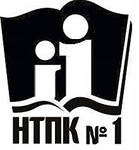 Министерство общего и профессионального образованияСвердловской областиГосударственное бюджетное профессиональное образовательное учреждение Свердловской области«Нижнетагильский педагогический  колледж № 1»Виды работТематика заданий по виду работКоличество часов1 день практики1. Ознакомление обучающихся с целью, задачами и планом практики, с требованиями к отчётной документации по практике. Создание дневника по практике.2.Анализ и оценка степени собственной профессиональной и личностной готовности к выполнению профессиональной деятельности «взаимодействие с родителями и сотрудниками ДОУ».3. Анализ нормативно-правовых документов, регулирующих деятельность воспитателя ДОУ по взаимодействию с родителями и сотрудниками.4. Оценка особенностей организации педагогического процесса взаимодействия с сотрудниками и родителями в ДОУ. Оформить дневник по практике (Приложение 1).Вклеить в дневник методические рекомендации по практике.3. Проанализировать  освоенные профессиональные компетенций в ходе подготовки к учебной практике (Приложение 2)4. Распределиться на подгруппы для прохождения практики и проектной деятельности.5.Подготовить необходимые нормативно-правовые документы (Приложение 3).6.Заполнить  таблицу нормативного регулирования деятельности воспитателя ДОУ (Приложение 3).7.Выделить проблемы и условия эффективного  взаимодействия воспитателя с родителями и сотрудниками ДОУ (Приложение 4)62 день практики1.Определение содержания и  форм совместной деятельности с родителями при   участии сотрудников ДОУ в их реализации (по проблеме УИРС, по запросу ДОУ).2.Проектирование форм совместной деятельности с родителями и сотрудниками ДОУ в соответствии с перспективным планом.3.Поиск информации и разработка содержания и дидактического материала для взаимодействия с родителями (по подгруппам).4.Подготовка и оформление модели сотрудничества с родителями по выбранной форме взаимодействия.5.Анализ качества проектирования    совместной деятельности с родителями при  участии сотрудников ДОУ.1.Выбрать  проблему в подгруппе для проектировочной деятельности.2.Определить    особенности семейного воспитания.  3.Выделить  формы взаимодействия воспитателя с родителями. 4. Разработать диагностическую карту семьи по исследованию Хоменко И.А. Проектирование образовательного маршрута семьи. //Журнал «Социальная педагогика», 2011г., № 6, с.47 - 57 (Приложение 8)5.Оценить и спроектировать модель организации современного педагогического процесса взаимодействия с сотрудниками и родителями в ДОУ (Приложение 6) 6.Подготовиться к защите проекта (Приложение 7) 63 день практики1.Защита модели сотрудничества с родителями по выбранной форме взаимодействия.2.Подготовка и  обсуждение проблем развития сотрудничества с родителями в условиях перехода к ФГОС ДО.3.Обобщение полученных на практике результатов,  самодиагностика  уровня  сформированности общих и профессиональных компетенций  по модулю ПМ 04.4.Дополнение и коррекция плана профессионального и личностного развития по результатам прохождения учебной практики.1.Представить  модель проекта с подгруппой по плану (Приложение 7).2.Заполнить  аттестационные листы оценки уровня сформированности общих и профессиональных компетенций студентов по модулю ПМ 04 (Приложение 9)3. Проанализировать  освоенные профессиональные компетенций в ходе подготовки к учебной практике (Приложение 2)4.Выступить на круглом столе по проблеме планирования, оценки и анализа опыта проектирования взаимодействия с родителями и сотрудниками ДОУ. 5.Оформить отчет по практике (Приложение 5)6Итого:Итого:18ДатаСодержание деятельности СамоанализАнализ педагога, оценкаРезультаты изучения профессионального модуляВид практикиВид практикиВид практикиРезультаты изучения профессионального модуляУчебнаяПроизводственнаяИтоговаяИметь практический опыт:Иметь практический опыт:Иметь практический опыт:Иметь практический опыт:планирования работы с родителями (лицами, их заменяющими)наблюдения за детьми и обсуждения с родителями достижений и трудностей в развитии ребенкаопределения целей и задач работы с отдельной семьей по результатам наблюдений за ребенком, изучения особенностей семейного воспитаниявзаимодействия с администрацией образовательного учреждения, воспитателями, музыкальным работником, руководителем физического воспитания, медицинским работником и другими сотрудникамируководства работой помощника воспитателяУметь:планировать работу с родителями (лицами, их заменяющими)изучать особенности семейного воспитания дошкольников, взаимоотношения родителей и детей в семьеформулировать цели и задачи работы с семьейорганизовывать и проводить разнообразные формы работы с семьей (родительские собрания, посещение детей на дому, беседы), привлекать родителей к проведению совместных мероприятийконсультировать родителей по вопросам семейного воспитания, социального, психического и физического развития ребенкаанализировать процесс и результаты работы с родителямивзаимодействовать с работниками дошкольного учреждения по вопросам воспитания, обучения и развития дошкольниковруководить работой помощника воспитателяЗнать:основные документы о правах ребенка и обязанности взрослых по отношению к детямсущность и своеобразие процесса социализации дошкольниковосновы планирования работы с родителямизадачи и содержание семейного воспитаниясодержание и формы работы с семьейособенности проведения индивидуальной работы с семьейметоды и приемы оказания педагогической помощи семьеметоды изучения особенностей семейного воспитаниядолжностные обязанности помощника воспитателяформы, методы и приемы взаимодействия и организации профессионального общения с сотрудниками образовательного учреждения, работающими с группойКритерии оценки:0 баллов – результат не достигнут;1 балл – результат достигнут частично;2 балла – результат достигнут полностью.Наименование документаИзучение воспитательных возможностей семьи и ДОУОрганизация просвещения и образования родителейСовместная деятельность ДОУ и семьи«Конституция Российской Федерации»12 декабря 1993 годЗакон «Об образовании в Р.Ф.» 29.12.2012«Семейный кодекс Российской Федерации»13 июля 2015 г.  Ст. 54 - 79«Конвенция о правах ребенка» 15 сентября 1989 года  Ст. 18 -31ФГОС ДО  17 октября 2013 г. Профессиональный  стандарт "Педагог (педагогическая деятельность в сфере дошкольного, начального общего, основного общего, среднего общего образования) (воспитатель, учитель)"Министерство труда и социальной РФ приказот 18 октября 2013 года N 544н«Типовое положение о дошкольном образовательном учреждении в Российской Федерации» 03.05.2012Приказ Министерства здравоохранения и социального развития Российской Федерации (Mинздравсоцразвития России) от 26 августа 2010 г. N 761н г. Москва "Об утверждении Единого квалификационного справочника должностей руководителей, специалистов и служащих, раздел "Квалификационные характеристики должностей работников образования"Тема Тема Тип проектаТип проектаЦель Цель Задачи Задачи Временной ресурсВременной ресурсПланируемые результаты проектаПланируемые результаты проектаПланируемые результаты проектаПланируемые результаты проектаПланируемые результаты проектаПланируемые результаты проектаДля детейДля детейДля родителейДля родителейДля педагогов и сотрудниковДля педагогов и сотрудниковРесурсы проектаРесурсы проектаРесурсы проектаРесурсы проектаРесурсы проектаРесурсы проектаУчебно-методическое сопровождениеУчебно-методическое сопровождениеДидактические материалыДидактические материалыИКТ, ЦОРИКТ, ЦОРПодготовка проекта:А) по изучению воспитательных возможностей семьи и ДОУ;Б) по передаче информации и просвещению родителей;В) по образованию родителей;Г) по организации совместной  деятельности ДОУ с родителями;Д) по разработке совместных проектов.Подготовка проекта:А) по изучению воспитательных возможностей семьи и ДОУ;Б) по передаче информации и просвещению родителей;В) по образованию родителей;Г) по организации совместной  деятельности ДОУ с родителями;Д) по разработке совместных проектов.Организация пространстваОрганизация пространстваЭтапы проектаЭтапы проектаЭтапы проектаЭтапы проектаЭтапы проектаЭтапы проектаНазвание этапа(в соответствии с формой)Деятельность воспитателя, сотрудниковДеятельность воспитателя, сотрудниковДеятельностьродителейДеятельностьродителейПланируемые результатыРефлексия педагогической деятельностиЧлены семьи (статус, и.о., дата рождения, индивидуальные характеристики, место работы)Проблемы (педагогические, психологические, социальные)Запросы(в основном, образовательные)Ресурсы (способности, склонности, образовательные возможности, социально – коммуникативные связи, материальные возможности)ОтецМать Сын Общая характеристика семьиКод компетенцииНазвание общих и профессиональных компетенцийОсновные показатели оценки результатаСтепень выраженности компетенции (балл)Степень выраженности компетенции (балл)Код компетенцииНазвание общих и профессиональных компетенцийОсновные показатели оценки результатаСамооценкаЭкспертная оценкаОК 1.Понимать сущность и социальную значимость своей будущей профессии, проявлять к ней устойчивый интерес.Демонстрация интереса к будущей профессии через участие в профессионально-значимых мероприятияхОК 1.Понимать сущность и социальную значимость своей будущей профессии, проявлять к ней устойчивый интерес.Определение и обоснование путей профессионального самосовершенствованияОК 2.Организовывать собственную деятельность, определять методы решения профессиональных задач, оценивать их эффективность и качество.Своевременность выполнения и сдачи заданий, отчетов и пр.ОК 3.Оценивать риски и принимать решения в нестандартных ситуациях.Фиксация нестандартной учебной или профессиональной ситуацииОК 3.Оценивать риски и принимать решения в нестандартных ситуациях.Анализ учебной или профессиональной ситуации и определение возможных рисковОК 3.Оценивать риски и принимать решения в нестандартных ситуациях.Определение возможных способов решения нестандартной ситуацииОК 4.Осуществлять поиск, анализ и оценку информации, необходимой для постановки и решения профессиональных задач, профессионального и личностного развития.Применение разнообразных источников информацииОК 4.Осуществлять поиск, анализ и оценку информации, необходимой для постановки и решения профессиональных задач, профессионального и личностного развития.Обоснованность выбора и оптимальность состава источников, необходимых для решения поставленных задачОК 4.Осуществлять поиск, анализ и оценку информации, необходимой для постановки и решения профессиональных задач, профессионального и личностного развития.Рациональное распределение времени на все этапы решения задачиОК 5.Использовать информационно-коммуникационные технологии для совершенствования профессиональной деятельности.Использование мультимедийных средств в профессиональной деятельности Создание для профессиональной деятельности  учебно-методического обеспечения. ОК 5.Использовать информационно-коммуникационные технологии для совершенствования профессиональной деятельности.Умение проектировать способы решения профессиональных задач с использованием средств ИКТ.ОК 5.Использовать информационно-коммуникационные технологии для совершенствования профессиональной деятельности.Осуществление поиска в Интернете образцов методических материалов, обеспечивающих организацию занятий в соответствии с задачами обучения, воспитания и развития.ОК 6.Работать в коллективе и команде, взаимодействовать с руководством, коллегами и социальными партнерами.Использование разнообразных средств общенияОК 6.Работать в коллективе и команде, взаимодействовать с руководством, коллегами и социальными партнерами.Выбор эффективной стратегии взаимодействия в зависимости от ситуацииПК 4.1.Определять цели, задачи и планировать работу с родителями.Планирование с учетом специфики воспитания в семье, возрастных и индивидуальных особенностей детей.ПК 4.1.Определять цели, задачи и планировать работу с родителями.Определение  проблем в развитии личности ребенка и детско-родительских отношениях.    ПК 4.1.Определять цели, задачи и планировать работу с родителями.Соответствие форм работы с родителями заявленной проблеме, социальному  запросу родителей, ФГТ, ФГОС ДОПК 4.2.Проводить индивидуальные консультации по вопросам семейного воспитания, социального, психического и физического развития ребенка.Наличие психологического  контакта с родителямиПК 4.2.Проводить индивидуальные консультации по вопросам семейного воспитания, социального, психического и физического развития ребенка.Ориентация на выявление  интересов, чувств родителейПК 4.2.Проводить индивидуальные консультации по вопросам семейного воспитания, социального, психического и физического развития ребенка.Соответствие взаимодействия профессионально-этическим принципам и нормам общения ПК 4.2.Проводить индивидуальные консультации по вопросам семейного воспитания, социального, психического и физического развития ребенка.Соответствие взаимодействия профессионально-этическим принципам и нормам общения ПК 4.3Проводить родительские собрания, привлекать родителей к организации и проведению мероприятий в группе и в образовательном учрежденииСоответствие психогигиенических условий фронтальной форме работыПК 4.3Проводить родительские собрания, привлекать родителей к организации и проведению мероприятий в группе и в образовательном учрежденииОрганизация диалога с родителямиПК 4.3Проводить родительские собрания, привлекать родителей к организации и проведению мероприятий в группе и в образовательном учрежденииВыполнение роли ведущегоПК 4.3Проводить родительские собрания, привлекать родителей к организации и проведению мероприятий в группе и в образовательном учрежденииИспользование нетрадиционной формы родительского собранияПК 4.4Оценивать и анализировать результаты работы с родителями, корректировать процесс взаимодействия с ними.Фиксация результатов работы с родителямиПК 4.4Оценивать и анализировать результаты работы с родителями, корректировать процесс взаимодействия с ними.Определение способов достижения результатов работы с родителями, выявление проблемПК 4.4Оценивать и анализировать результаты работы с родителями, корректировать процесс взаимодействия с ними.Обоснованность саморекомендаций по коррекции содержания, форм взаимодействия с родителямиПК 4.5Координировать деятельность сотрудников образовательного учреждения, работающих с группой.Наличие психологического контакта с сотрудниками образовательного учреждения.ПК 4.5Координировать деятельность сотрудников образовательного учреждения, работающих с группой.Соответствие содержания взаимодействия функциональным обязанностям  сотрудников образовательного учрежденияПК 4.5Координировать деятельность сотрудников образовательного учреждения, работающих с группой.Разнообразные стратегии взаимодействия в совместной деятельности с сотрудниками образовательного учреждения Шкала оценивания:0 баллов – компетенция выражена слабо;1 балл – компетенция выражена частично;2 балла – компетенция выражена достаточно.Шкала оценивания:0 баллов – компетенция выражена слабо;1 балл – компетенция выражена частично;2 балла – компетенция выражена достаточно.Сумма балловШкала оценивания:0 баллов – компетенция выражена слабо;1 балл – компетенция выражена частично;2 балла – компетенция выражена достаточно.Шкала оценивания:0 баллов – компетенция выражена слабо;1 балл – компетенция выражена частично;2 балла – компетенция выражена достаточно.Ф. И. О. преподавателяШкала оценивания:0 баллов – компетенция выражена слабо;1 балл – компетенция выражена частично;2 балла – компетенция выражена достаточно.Шкала оценивания:0 баллов – компетенция выражена слабо;1 балл – компетенция выражена частично;2 балла – компетенция выражена достаточно.Подпись преподавателя